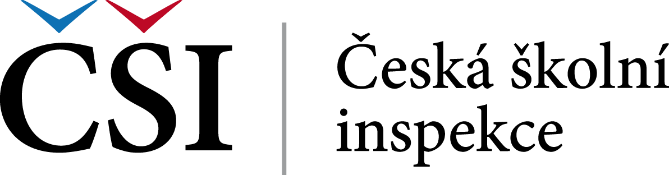 OZNÁMENÍ O VYHLÁŠENÍ VÝBĚROVÉHO ŘÍZENÍna služební místo „RADA / ODBORNÝ RADA – ŠKOLNÍ INSPEKTOR/KA“v Pražském inspektorátu v odboru inspekční činnosti v České školní inspekciÚstřední školní inspektor České školní inspekce jako služební orgán příslušný podle § 10 odst. 1 písm. f) zákona č. 234/2014 Sb., o státní službě, ve znění pozdějších předpisů (dále jen „zákon“),vyhlašuje výběrové řízenína služební místo: rada / odborný rada – školní inspektor/ka v Pražském inspektorátu v odboru inspekční činnosti v České školní inspekci,v oboru služby: 9. Školství, mládež a tělovýchova, s místem výkonu služby: Praha,zařazeným v souladu s přílohou č. 1 zákona do: 12. platové třídy,s výkonem služby ve služebním poměru: na dobu neurčitou, s předpokládaným nástupem do služby: dle dohody,s délkou týdenní služební doby: 40 hodin.Základní charakteristika služebního místa:výkon inspekční činnosti a dalších kompetencí podle zákona č. 561/2004 Sb., o předškolním, základním, středním, vyšším odborném a jiném vzdělávání (školský zákon), ve znění pozdějších předpisů, a souvisejících a prováděcích právních předpisů, záznam a zpracování dat v informačních systémech ČŠI a práce s PC (zejména MS Office),Žadatel, který dosud není ve služebním poměru (tj. nejedná se o státního zaměstnance ve smyslu zákona), podává žádost o přijetí do služebního poměru, jejíž součástí je žádost o zařazení na služební místo rada / odborný rada – školní inspektor/ka (příloha č. 1);  žadatel, který již je ve služebním poměru (tj. již se jedná o státního zaměstnance ve smyslu zákona), podává žádost o zařazení na služební místo rada / odborný rada – školní inspektor/ka (příloha č. 2). Posuzovány budou žádosti podané ve lhůtě do 19. 1. 2023, tj. v této lhůtě doručené na adresu Česká školní inspekce, oddělení profesního rozvoje, Mgr. Kateřina Vaňová, Fráni Šrámka 37, 150 21 Praha 5, nebo osobně podané do podatelny České školní inspekce na výše uvedené adrese. Žádost lze v uvedené lhůtě podat rovněž v elektronické podobě podepsané uznávaným elektronickým podpisem na adresu posta@csicr.cz nebo prostřednictvím datové schránky (ID datové schránky: g7zais9).Obálka, resp. datová zpráva, obsahující žádost včetně požadovaných listin (příloh) musí být označena slovy: „Neotvírat“ a slovy „Výběrové řízení na služební místo školní inspektor/ka pro Pražský inspektorát“. V žádosti je žadatel povinen uvést ID datové schránky nebo elektronickou adresu, na kterou mu budou doručovány písemnosti ve výběrovém řízení.Výběrového řízení na výše uvedené služební místo se v souladu se zákonem může zúčastnit žadatel, který:splňuje základní předpoklady stanovené zákonem a další stanovené požadavky, tj.je státním občanem České republiky, občanem jiného členského státu Evropské unie nebo občanem státu, který je smluvním státem Dohody o Evropském hospodářském prostoru [§ 25 odst. 1 písm. a) zákona];Splnění tohoto předpokladu se dokládá příslušnými listinami, tj. průkazem totožnosti nebo osvědčením o státním občanství. Při podání žádosti lze doložit pouze písemné čestné prohlášení o státním občanství, popř. kopii osvědčení o státním občanství; uvedenou listinu lze v takovém případě doložit následně, nejpozději před konáním pohovoru;dosáhl věku 18 let [§ 25 odst. 1 písm. b) zákona];je plně svéprávný [§ 25 odst. 1 písm. c) zákona]; Splnění tohoto předpokladu se dokládá písemným čestným prohlášením, které je součástí žádosti o přijetí do služebního poměru a jmenování na služební místo, resp. žádosti o jmenování na služební místo (v případě státních zaměstnanců);je bezúhonný [§ 25 odst. 1 písm. d) zákona];Splnění tohoto předpokladu se dokládá výpisem z evidence Rejstříku trestů, který nesmí být starší než 3 měsíce, resp. obdobným dokladem o bezúhonnosti, není-li žadatel státním občanem České republiky. Žadatel, který je státním občanem České republiky, může služební orgán požádat o ověření, zda žadatel splňuje předpoklad bezúhonnosti tím, že si služební úřad sám vyžádá výpis z evidence rejstříku trestů týkající se žadatele.dosáhl vzdělání stanoveného zákonem pro toto služební místo [§ 25 odst. 1 písm. e) zákona], tj. vysokoškolské vzdělání v magisterském studijním programu v oblasti pedagogiky, psychologie nebo jiném příbuzném oboru [dle služebního předpisu ústředního školního inspektora č. 6/2020 a § 25 odst. 5 písm. a) zákona]; Splnění tohoto předpokladu se dokládá příslušnými listinami, tj. úředně ověřenou kopií dokladu o dosaženém vzdělání (vysokoškolského diplomu a dodatku k diplomu). Při podání žádosti lze doložit pouze písemné čestné prohlášení o dosaženém vzdělání, které je zahrnuto ve formuláři žádosti; v takovém případě žadatel doloží originál nebo úředně ověřenou kopii dokladu o dosažení vzdělání následně, nejpozději před konáním pohovoru;má potřebnou zdravotní způsobilost [§ 25 odst. 1 písm. f) zákona];Splnění tohoto předpokladu se dokládá čestným prohlášením.dle § 174 odst. 9 školského zákona splňuje požadavek nejméně 5 let pedagogické nebo pedagogicko-psychologické praxe;Splnění tohoto požadavku se dokládá originálem nebo úředně ověřenou kopií příslušných listin (např. potvrzení o zaměstnání vydané zaměstnavatelem, výpis z personálního spisu apod.), z nichž je zřejmé, kdo je vydal a které prokazují dosaženou délku pedagogické nebo pedagogicko-psychologické praxe. Při podání žádosti lze doložit prostou kopii uvedeného dokladu, originál nebo úředně ověřená kopie musí být v takovém případě doloženy nejpozději před konáním pohovoru.K žádosti dále žadatel přiloží:strukturovaný životopis s přehledem dosavadního průběhu zaměstnání,motivační dopis v rozsahu jedné strany formátu A4.Údaje o složkách platu:Zveřejnění uvedených údajů o složkách platu nepředstavuje veřejný příslib.platové zařazení v 12. platové třídě s platovým tarifem od 27.650 Kč do 40.740 Kč dle nařízení vlády č. 304/2014 Sb., o platových poměrech státních zaměstnanců, ve znění pozdějších předpisů, podle započitatelné praxe a míry jejího zápočtu,osobní příplatek v rozpětí od 2.037 Kč až 6.111 Kč odpovídá průměrné výši osobního příplatku při dosahování dobrých výsledků ve služebním hodnocení ve služebních úřadech v České republice; osobní příplatek je nenároková složka platu, kterou lze ocenit státního zaměstnance za jeho znalosti, dovednosti, a především za jeho výkonnost; v závislosti na výsledku jeho služebního hodnocení tedy státnímu zaměstnanci přísluší osobní příplatek v rozmezí od 0 Kč do částky odpovídající 50 % platového tarifu nejvyššího platového stupně v platové třídě, do které je zařazeno služební místo, na kterém státní zaměstnanec vykonává službu, a u tzv. vynikajících, všeobecně uznávaných odborníků do částky odpovídající 100 %;státnímu zaměstnanci, který splnil mimořádné nebo zvlášť významné služební úkoly nebo který dobrovolně převzal splnění naléhavých služebních úkolů za nepřítomného státního zaměstnance, lze poskytnout odměnu a státnímu zaměstnanci, který se bezprostředně nebo významně podílel na splnění předem stanoveného mimořádně náročného služebního úkolu, jež je z hlediska působnosti služebního úřadu zvlášť významný, lze poskytnout cílovou odměnu.Benefity:pružné rozvržení služební doby,5 týdnů dovolené,5 dnů indispozičního volna v kalendářním roce, příspěvek na stravování,služební notebook,služební mobilní telefon,kvalitní materiální zázemí pro výkon služby,profesní rozvoj a vzdělávání, včetně 5 dnů služebního volna k individuálním studijním účelům v kalendářním roce.Další údaje o podmínkách výkonu služby naleznete na internetové stránce Ministerstva vnitra https://www.mvcr.cz/sluzba/soubor/ssp-c-3-2022-priloha-c-3b-podminky-vykonu-sluzby-text.aspx.Údaje o pohovoruSe žadateli, jejichž žádost nebyla vyřazena, provede výběrová komise pohovor.Bližší informace poskytne:Mgr. Kateřina Vaňováoddělení profesního rozvojetel.: + 420 251 023 324email: katerina.vanova@csicr.czMgr. Tomáš Zatloukal, MBA, LL.M., MSc.ústřední školní inspektorPřílohy:Žádost o přijetí do služebního poměru a zařazení na služební místoŽádost o jmenování na služební místo (pro státní zaměstnance)Informace o zpracování osobních údajů v souvislosti s výběrovým řízením na služební místoVyvěšeno na úřední desce dne: 10. 1. 2023Sňato z úřední desky dne: 20. 1. 2023Poučení služebního orgánuPoučení o doručování ve výběrovém řízení podle § 24 odst. 11 zákona:V průběhu výběrového řízení se doručuje žadateli do datové schránky nebo na elektronickou adresu pro doručování (e-mail), pokud žadatel nemá datovou schránku zřízenu. Pokud žadatel v žádosti elektronickou adresu pro doručování neuvede a nemá zřízenu datovou schránku, bude jeho žádost vyřazena.Dokument doručovaný žadateli ve výběrovém řízení na elektronickou adresu je doručen pátým dnem ode dne, kdy byl odeslán, pokud se datová zpráva nevrátila jako nedoručitelná. Pokud nebude možno dokument doručit, protože se datová zpráva vrátí jako nedoručitelná, učiní se neprodleně další pokus o doručení; bude-li i další pokus o doručení neúspěšný, doručí se dokument jiným vhodným způsobem. V takovém případě pak bude platit, že dokument bude doručen pátým dnem ode dne, kdy byl odeslán.V případě doručování do datové schránky platí, že nepřihlásí-li se do datové schránky osoba, která má s ohledem na rozsah svého oprávnění přístup k dodané písemnosti, ve lhůtě 5 dnů ode dne, kdy byla písemnost dodána do datové schránky, je písemnost doručena pátým dnem ode dne, kdy byla odeslána.Poučení o možnosti provedení pohovoru v náhradním termínu podle § 27 odst. 5 zákona:Výběrová komise může provést s žadatelem pohovor v náhradním termínu na jeho požádání, pokud provedení pohovoru v náhradním termínu nebrání řádnému plnění úkolů služebního úřadu. K provedení náhradního termínu pohovoru žadatele, který by se nemohl dostavit k pohovoru pro překážku na jeho vůli nezávislou, pro kterou by nebylo možné provést pohovor v takovém náhradním termínu, aby bylo možné výběrové řízení dokončit ve lhůtě 60 dnů, je třeba souhlas služebního orgánu.